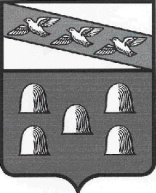 муниципальная конкурсная комиссия по отбору проектов (программ) для участия во Всероссийском  Конкурсе лучших проектов создания комфортной городской среды в 2020 году _____________________________________________________307500 Курская область, г.Дмитриев, ул.Ленина, 45, тел. 2-30-31                                                                          Протокол № 2заседания муниципальной конкурсной комиссии по отбору проектов (программ) для участия во Всероссийском  Конкурсе лучших проектов создания комфортной городской среды в 2020 годуг.Дмитриев                                                    от 16.12.2019 г.    11- 00 часовКомиссия в составе:Председатель комиссии:Рябыкин А.В.                                                          Глава города ДмитриеваЗаместитель председателя комиссии:            Председатель Дмитриевской  Сердюк В.В.                                                             городской Думы      Заместитель председателя комиссии:            Заместитель главы города Солохин С.Д.                                                          ДмитриеваСекретарь комиссии:Сахарова Г.И.                                                   Специалист по делопроизводству                                                                          Администрации города ДмитриеваЧлены комиссии:Оленина О.В                                                   Главный специалист-эксперт                                                                                                                                                                Администрации города ДмитриеваНикулин А.Ф.                                     Депутат Дмитриевской городской Думы Горбатенкова О.Е.                              Депутат Дмитриевской городской Думы   Некрасов С.А.                                     Депутат Дмитриевской городской Думы    Кузнецов О.А.                                      Депутат Дмитриевской городской Думы  Рассмотрела следующие вопросы повестки дня:Определение основных мероприятий по благоустройству пр. Советских Космонавтов и сквера на пустыре перед ж/д вокзалом, исходя из предложений,  которые поступили от граждан и организаций. Рассмотрение вопросов повестки дня:По первому вопросу повестки дня слушали  Рябыкина А.В., который пояснил следующее:Согласно Распоряжения Администрации города Дмитриева № 97-р от 21.11.2019 года  было принято решение о  приеме предложений от населения и организаций  по конкретным мероприятиям благоустройства проспекта Советских Космонавтов и прилегающей территории к  железнодорожному  вокзалу. Был определен срок и помещение для подачи предложений: с 25 ноября 2019 года по 06 декабря  2019 года, здание Администрации города Дмитриева. Основные предложения касаются улучшения пешеходной доступности, увеличения парковочных мест, озеленения, реконструкции освещения, создания мест для кратковременного отдыха, установка малых архитектурных форм. По инициативе педагогического коллектива Средней школы №1 предложено организовать сквер на пустыре вблизи  ж/д вокзалом, где установить памятник в честь Георгиевских кавалеров Дмитриевского уезда. Было предложено и название сквера: «Памяти и славы».В прениях выступили:   - депутат Дмитриевской городской Думы Некрасов С.А., который предложил     учесть при проектировании интересы маломобильных групп населения;- депутат Дмитриевской городской Думы, житель пр. Сов. Космонавтов Горбатенкова О.Е. с предложением учесть возможность строительства велодорожек, в связи с тем, что в данном районе проживает большое количество детей.Решение комиссии:Утвердить поступившие предложения и передать их в Администрацию города Дмитриева для учета при создании проекта благоустройства. Решение принято ЕДИНОГЛАСНО.Один экземпляр протокола остается в Муниципальной конкурсной комиссии, второй подлежит передаче в Администрацию города Дмитриева  Курской области.Подписи:Рябыкин А.В.                                                       _____________Сердюк В.В.                                                         _____________Солохин С.Д.                                                        ______________   Сахарова Г.И.                                                       _______________Оленина О.В.                                                        _______________  Никулин А.Ф.                                                       ________________  Кузнецов О.А.                                                      _______________   Горбатенкова О.Е.                                                _______________ Некрасов С.А.                                                       ________________        